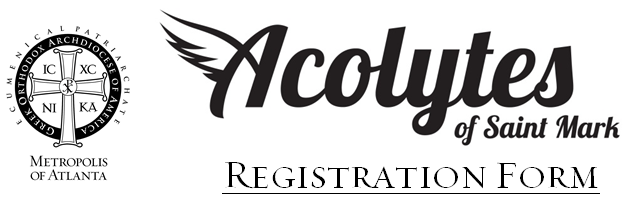 Full Name: 													
Name that you prefer: _______________________  Phone Number: 				 
Address: 														
Email Address:  													   
Date of Birth: 													 
Patron saint: 													Entering Grade level: ________________________ Height: 					 

Parent Name (1): 												 
Cell Phone (1): 													
Parent Email (1): 												Parent Name (2): 												
Cell Phone (2): 													
Parent Email (2): 												Serving in the Altar is a weekly commitment, arriving by 9:30 a.m.Must be in 3rd- 12th grade.